     Ҡ А Р А Р                                                            П О С Т А Н О В Л Е Н И Е   О порядке учета предложений по проекту решения Совета сельского поселения Шаранский сельсовет муниципального района Шаранский район Республики Башкортостан «О бюджете сельского поселения Шаранский сельсовет муниципального района Шаранский район Республики Башкортостан на 2018 год и плановый период 2019 и 2020 годов»  В соответствии  с частью 4 статьи 44 Федерального закона № 131 – ФЗ «Об общих принципах организации местного самоуправления в Российской Федерации» от 06 октября 2003 года Совет сельского поселения Шаранский сельсовет муниципального района Шаранский район Республики Башкортостан решил: 1.Утвердить Порядок учета предложений по проекту решения Совета сельского поселения Шаранский сельсовет муниципального района Шаранский район Республики Башкортостан «О бюджете сельского поселения Шаранский сельсовет муниципального района Шаранский район Республики Башкортостан на 2018 год и плановый период 2019 и 2020 годов», а также участия граждан в его обсуждении (прилагается)2.Настоящее решение обнародовать в здании администрации сельского поселения  и на сайте Совета sharan.sharan-sovet.  Заместитель Председателя Совета                                          И.А.Зилеевс. Шаран05.12.2017№ 44Башкортостан РеспубликаһыШаран районымуниципаль районыныңШаран ауыл Советы ауыл биләмәһе СоветыШаран  ауылы, тел.(34769) 2-22-43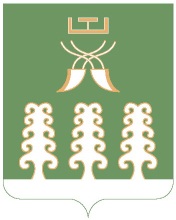 Республика БашкортостанСовет сельского поселенияШаранский сельсоветмуниципального районаШаранский районс. Шаран  тел.(34769) 2-22-43